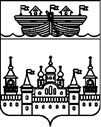 АДМИНИСТРАЦИЯ КАПУСТИХИНСКОГО СЕЛЬСОВЕТА ВОСКРЕСЕНСКОГО МУНИЦИПАЛЬНОГО РАЙОНА НИЖЕГОРОДСКОЙ ОБЛАСТИРАСПОРЯЖЕНИЕ19 июня  2018 года 	№ 9-рО назначении ответственного В соответствии со статьями 14, 15, 17.1 Федерального закона от 6 октября 2003 года № 131-ФЗ «Об общих принципах организации местного самоуправления в Российской Федерации», пунктом 1 части 2 статьи 6 Федерального закона от 26 декабря 2008 года № 294-ФЗ «О защите прав юридических лиц и индивидуальных предпринимателей при осуществлении государственного контроля (надзора) и муниципального контроля»:1.Назначить специалиста 1 категории Ковалеву Ольгу Петровну ответственной за ведение перечня видов муниципального контроля и органов местного самоуправления, уполномоченных на их осуществление на территории Капустихинского сельсовета Воскресенского муниципального района Нижегородской области.2.Контроль за исполнением настоящего распоряжения оставляю за собой.Глава администрации							Л.И. Афоньшина